Les cartes 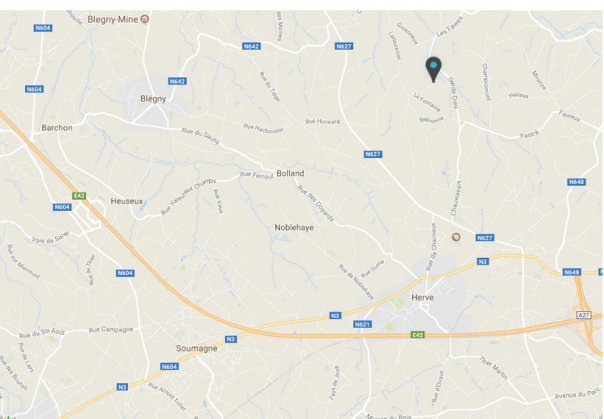 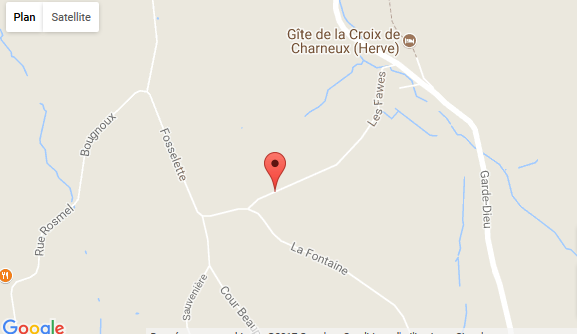 Le domaine des Fawes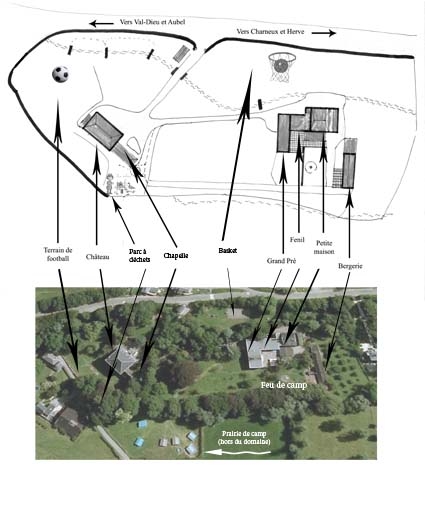 